NEWSLETTER DICEMBRE 2018Carissimi amici, si chiude un anno di grandi fatiche, ma anche di grandi soddisfazioni per la Vila.Grazie al vostro aiuto i nostri bambini hanno mangiato, studiato, imparato, cantato, ballato, giocato in un clima sereno, ricco di stimoli e di meravigliose esperienze.Per tutto ciò vogliamo augurare a tutti voi e a ciascuno di voi con tutto il cuore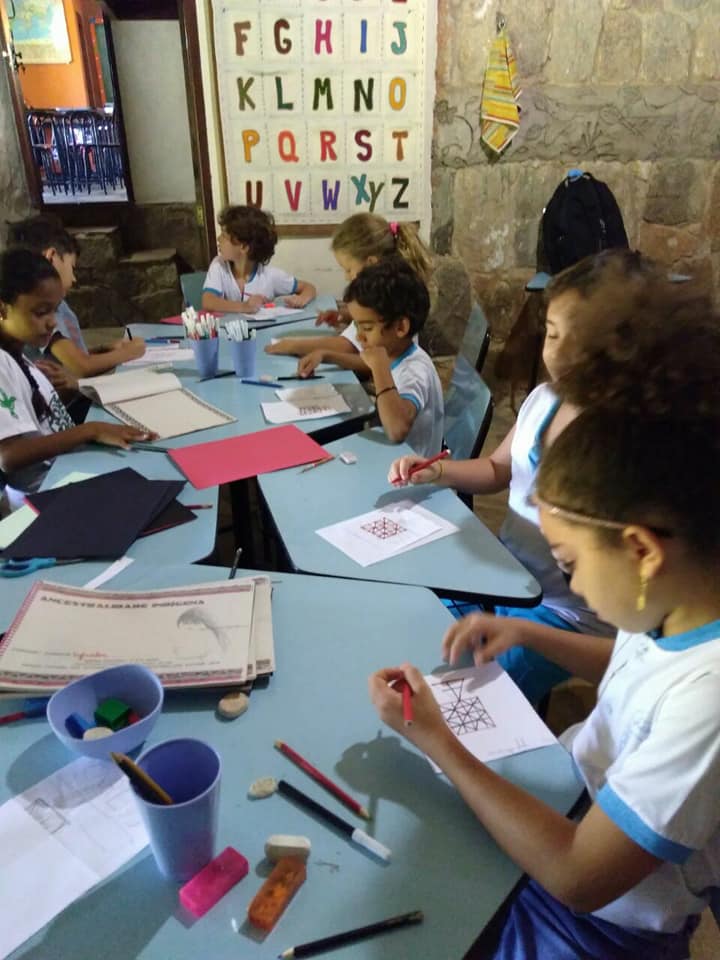 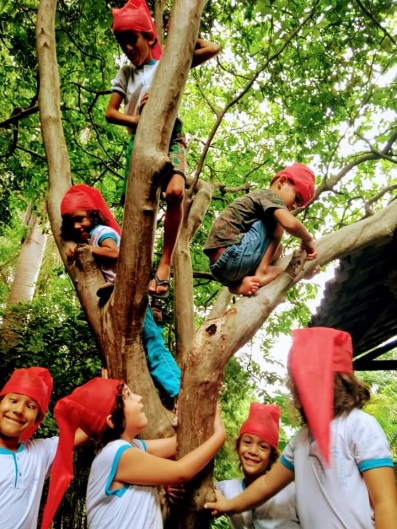 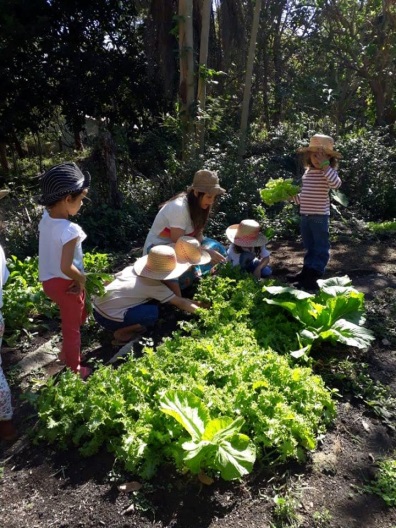 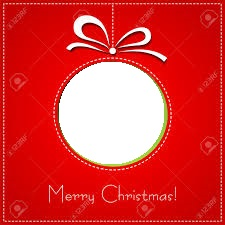 BUON NATALEEFELICEANNO NUOVOBUON NATALEEFELICEANNO NUOVOGruppo di solidarietà per il Brasile Vila EsperançaGRAZIE!GRAZIE!Associazione culturale trentinaSolidarietà per Vila Esperança- Brasile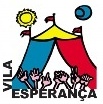 Continuate ad  aiutarci a sostenere Vila EsperançaUnicredit Banca IBAN IT91C02008 11770 0000097705535 per mille a Vila EsperancaCF 93088450239